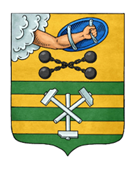 ПЕТРОЗАВОДСКИЙ ГОРОДСКОЙ СОВЕТ29 сессия 28 созываРЕШЕНИЕот 26 февраля 2020 г. № 28/29-581О внесении изменений в Решение Петрозаводского городского Совета от 05.06.2019 №28/24-479 «Об утверждении требований к установке вывесок на фасадах зданий, строений и сооружений на территорииПетрозаводского городского округа»На основании статьи 45.1 Федерального закона от 06.10.2003 № 131-ФЗ «Об общих принципах организации местного самоуправления в Российской Федерации», Закона Российской Федерации от 07.02.1992 № 2300-1 «О защите прав потребителей» Петрозаводский городской Совет РЕШИЛ:1. Внести следующие изменения в Требования к установке вывесок на фасадах зданий, строений и сооружений на территории Петрозаводского городского округа, утвержденные Решением Петрозаводского городского Совета от 05.06.2019 №28/24-479:1.1. Подпункт 4.2.4 пункта 4.2 изложить в следующей редакции:«4.2.4. Настенные вывески должны размещаться:- между окнами первого и второго этажей,- над входом (также и в случае размещения организации в цокольном этаже) (Рис. 19 Графического приложения к Требованиям).В случае если один вход в здание, строение, сооружение обеспечивает проход к нескольким организациям, то есть является общим для нескольких организаций, размещение настенных вывесок над общим входом не допускается, за исключением вывески, содержащей общее название объекта размещения организаций.».1.2. Абзац третий подпункта 4.2.9 пункта 4.2 слова «(включительно) для иных объектов» заменить словами «(включительно) для иных объектов, за исключением размещения настенной вывески на фризе».1.3. Подпункт 4.2.10 пункта 4.2 изложить в следующей редакции:«4.2.10. При наличии на фасаде объекта козырька вывеска может быть размещена на фризе козырька, в пределах, не превышающих габариты указанного фриза, при этом длина подложки вывески может быть во всю длину фриза козырька, иные элементы вывески по длине не должны превышать 10 м для вывесок, расположенных на фасадах многоквартирных домов, и 15 м - для иных объектов. Запрещается размещение конструкции вывески непосредственно на конструкции козырька (Рис. 20 Графического приложения к Требованиям).».1.4. В текстовой части Рис. 25 Графического приложения слова «до 1957 года» заменить словами «до 1961 года».2. Настоящее Решение вступает в силу со дня официального опубликования.Председатель Петрозаводскогогородского Совета                                   Г.П. БоднарчукГлава Петрозаводского городского округа                          И.Ю. Мирошник